1. tumlingernes mega nice halvårsplanAugust21. - Mønstring28. - Så skal der legesSeptember4. - Hvem mon vinder?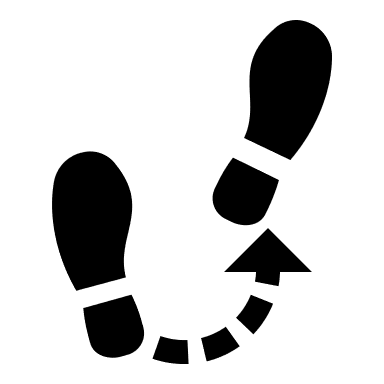 11. - Gå glade børn flade18. - Body bowling25. - Hver dag er en fest og det skal fejres!Oktober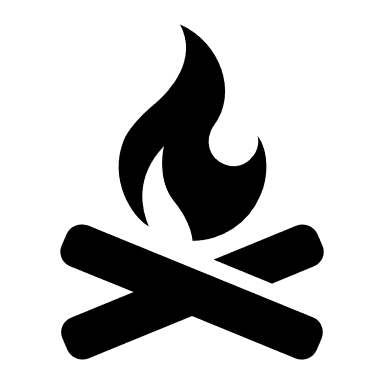 2. - Bål og brand9. - kage? Ja tak!16. - Intet møde grundet efterårsferie23. - Forhindringerne er alle steder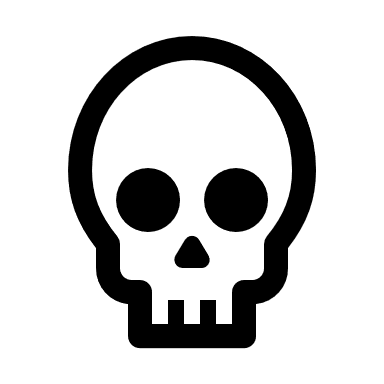 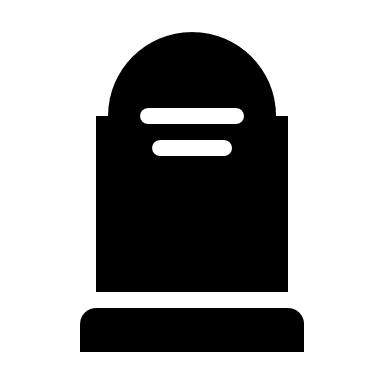 30. - HALLOWEEN! November1. -3. - Kredsweekend6. - Banko8. -10.- Weekendtur13. - Tumle Tumle20. - Kaos og Krea27. Hemmeligt mødeDecember4. - Julehygge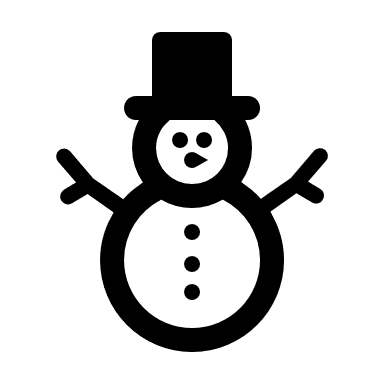 11. - JuleafslutningHUSK altid at have tøj på til vejret. Det er super øv at gå at fryse et helt møde eller være gennemblødt grundet manglende regntøj. Hvis der er afbud bedes de venligst skrive til enten Anna: 28 59 18 95	eller 	Lasse: 29 91 21 61